OPERATORE DELLA RISTORAZIONE-  CUCINA 3° ANNOINGLESEDumitras Andreea Ioana  HOW TO FILL IN  A CURRICULUM  VITAE       (Come compilare un CV)LEZIONE 31Nome e cognome allievo/a________________________			Data____________Qui di seguito trovate 2 link dove verranno trattati i seguenti argomenti:Link 1 : 1 HOW TO FILL IN A CURRICULUM VITAE  ( 1° parte)Link 2 : 2 HOW TO FILL IN A CURRICULUM VITAE  (2° parte)LINK PER LE LEZIONI https://youtu.be/_cd2ulBK-jk         (15.01) https://youtu.be/MLyvzoKtwYA   (13.51)INDICAZIONI SULLA LEZIONELink 1 e Link 2 corrispondono alla lezione su come compilare un CV in inglese. Il modello è quello europeo e può essere scaricato dal link: www.europass.cedefop.europe.euPer chi non avesse il libro può trovare il testo a pagina 130-131.Nel Link 2 trovate anche delle indicazioni su come compilare un vostro CV.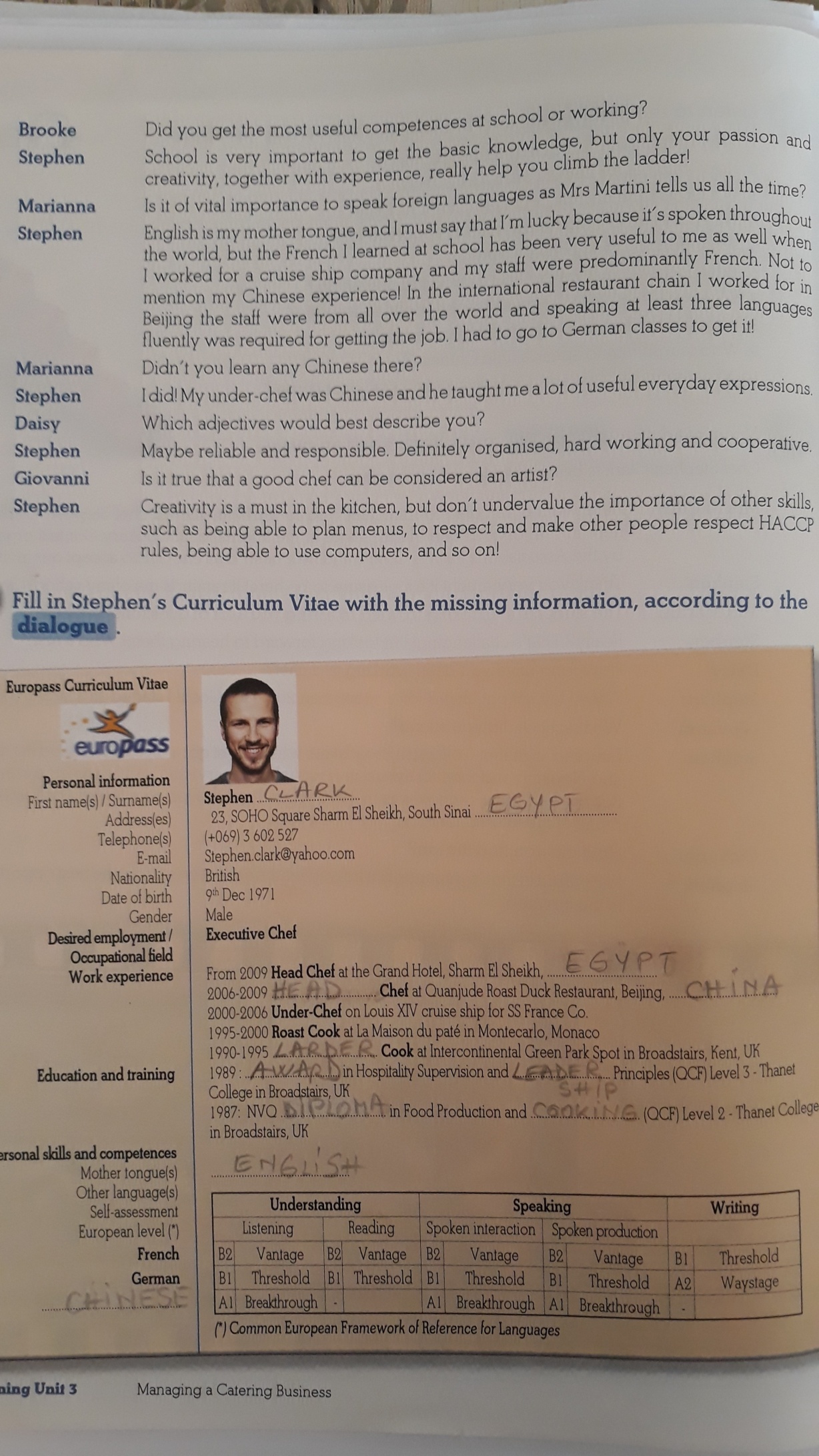 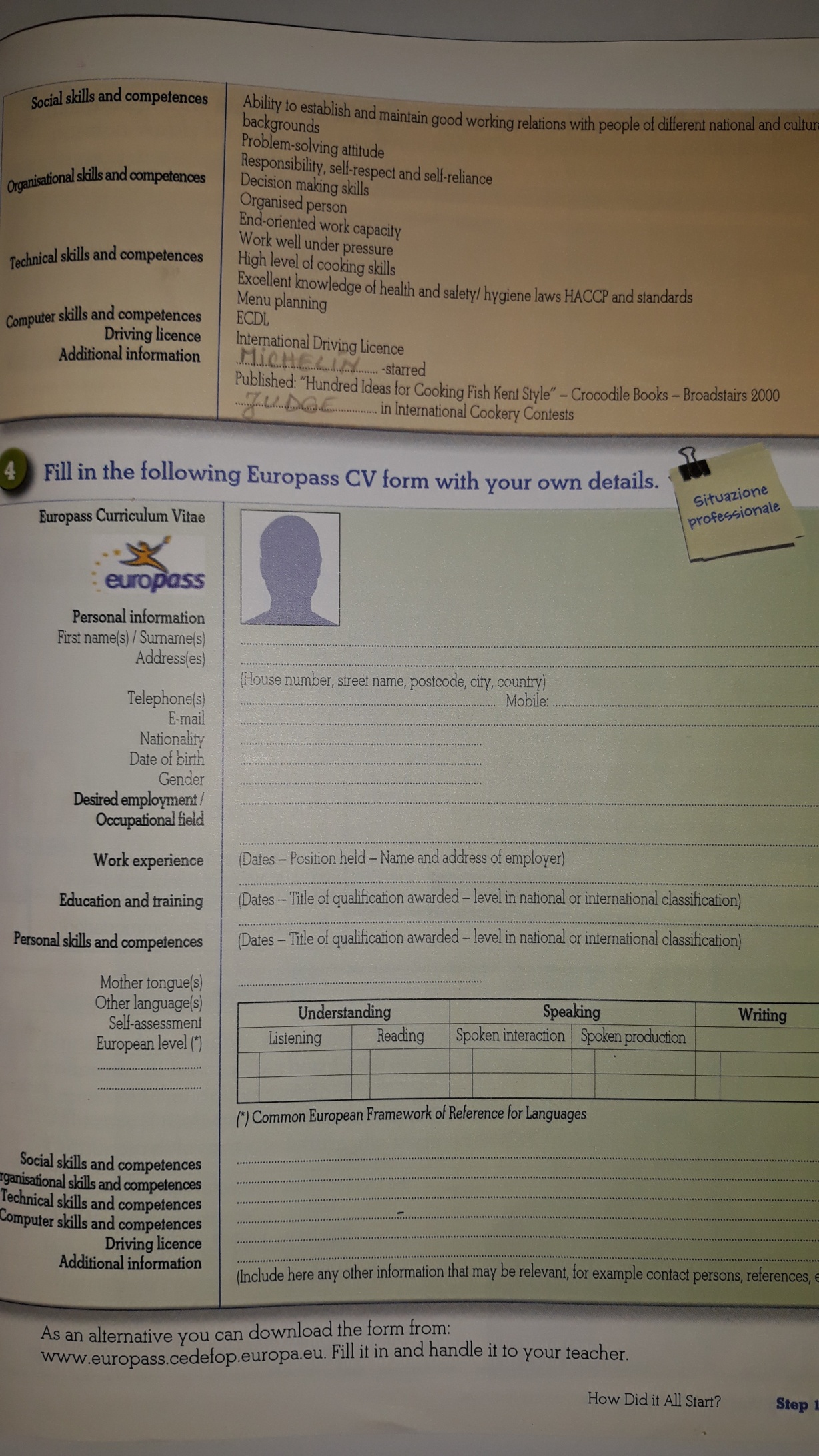 TESTDI APPRENDIMENTO N°31Dopo aver visto i video rispondi alle seguenti domande. Da compilare e consegnare inviando all'indirizzo:      andreeadumitras2004yahoo.com entro 30 maggio.1)Completate gli spazi con le parole mancanti e con la forma corretta dei verbi tra parentesi:My name _____ ___________. (is/are)I _____ 20 years old. (am/have)I _____ from ___________, Italy.(am/live) I _____ a student at  CPFP Viterbo, Alberghiera/Cooking School.(am/are)I _______cooking.(like/love)I ______ breakfast every morning at 7 a.m. (have/do)I _________ a driver’s license.(have/have not)I _______(was/were) born on the ______ of __________________ .I graduated at ________________________________.My personal qualities ______ (is/are) honesty and determination.I_____(am/is)  a  well organized, responsible, hardworking, punctual and creative person.I __________ a driving license. (have/don’t have)I ______(will/won’t) be an honor for me to be part of your restaurant team.2) Rispondi alla domanda scegliendo tra le opzioni:What do you like doing in you free time?      Cosa ti piace fare nel tempo libero?In my free time I like ____________________________________________.fishingriding a bikereading going out with friendslisten to musicplaying football/tennisgoing to gymwatching TVplaying computer games